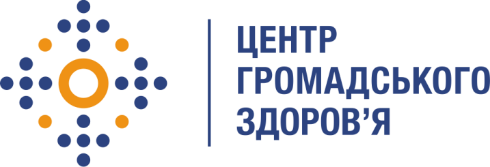 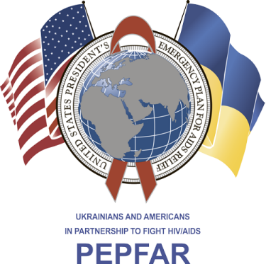 Державна установа «Центр громадського здоров’яМіністерства охорони здоров’я України» оголошує конкурс на відбірГоловного фахівця з моніторингу та оцінким. Київ										Назва позиції: Головний фахівець з моніторингу та оцінкиКількість позицій: 1 Рівень зайнятості: повна зайнятістьЗагальна інформація: Конкурс проводиться в рамках проекту «Підтримка системи епідеміологічного нагляду за ВІЛ і системи управління/поліпшення якості лабораторій Міністерства охорони здоров'я України, покращення використання стратегічної інформації та розбудова потенціалу громадської охорони здоров'я в рамках Надзвичайної ініціативи Президента США з надання допомоги у боротьбі з ВІЛ/СНІД (PEPFAR)», що впроваджується Державною установою «Центр громадського здоров'я Міністерства охорони здоров’я України» (далі – ДУ «Центр громадського здоров'я МОЗ України», ЦГЗ) за підтримки Федерального агентства «Центри контролю та профілактики захворювань США» (CDC) в рамках Надзвичайної ініціативи Президента США з надання допомоги у боротьбі з ВІЛ/СНІД (PEPFAR). Строк реалізації проекту з 30 вересня 2016 року до 29 вересня 2021 року.Діяльність проекту направлена на реалізацію наступних цілей:Підвищення ефективності використання стратегічної інформації.Посилення національної системи епідеміологічного нагляду за ВІЛ.Впровадження системи управління/поліпшення якості в лабораторіях щодо діагностики ВІЛ-інфекції та клінічного моніторингу.Основні обов’язки: Участь у імплементації нормативно-правових документів та методичних рекомендацій, розроблених у рамках проекту - План з підвищення ефективності використання стратегічної інформації у сфері боротьби з ВІЛ/СНІДом; Впровадження та моніторинг виконання рекомендацій за результатами оцінки національної системи епіднагляду за ВІЛ-інфекцією/СНІДом та оцінки національної системи моніторингу та оцінки; національної стратегії тестування на ВІЛ;Збір та валідизація інформації для визначення тягаря хвороб в Україні;Моніторинг та агрегація інформації щодо досліджень з ВІЛ/СНІДу в Україні, координація діяльності з партнерами;Надання консультаційної підтримки (на основі агрегованої інформації) при плануванні наукових досліджень у сфері боротьби з ВІЛ/СНІДом та проведення біоповедінкових досліджень серед представників ключових груп щодо ВІЛ/СНІД;Участь в організації та проведенні програмних заходів за проектом, в тому числі тренінгів, робочих зустрічей, круглих столів, семінарів, нарад, конференцій; Підготовка матеріалів, презентацій, аналітичних довідок тощо для тренінгів, семінарів-нарад, конференцій, круглих столів, офіційних запитів міжнародних, державних та неурядових організації;Участь в зустрічах з міжнародними експертами, координація їх супроводу у роботі.Підготовка звітів за показниками проекту, що стосуються напрямку діяльності консультанта;Виконання іншої діяльності в рамках проекту.Очікувані результати: Імплементація Плану з підвищення ефективності використання стратегічної інформації у сфері боротьби з ВІЛ/СНІДом;  виконання рекомендацій проведених оцінок національної системи епіднагляду та МіО; національної стратегія тестування на ВІЛ; проведені робочі зустрічі, тренінги у рамках проекту.Вимоги до кандидата: Вища освіта, кваліфікаційна категорія за фахом «Організація та управління охороною здоров’я» або «Епідеміологія» буде перевагою;Досвід роботи за фахом від 5 років;Досвід роботи у сфері моніторингу і оцінки (МіО), розробки цільових програм, планування та проведення наукових досліджень;Досвід у підготовці аналітичних звітів; проведенні робочих зустрічей, тренінгів; Знання українських та міжнародних рекомендацій, нормативних документів, пов’язаних із системою МіО, епідеміологічним наглядом; Гарне знання ділової української мови, знання англійської мови не нижче рівня А2;Відмінний рівень роботи з комп’ютером, знання MS Word, MS Excel, MS PowerPoint.Особисті якості та навички: особа, яка обіймає цю посаду, має бути дисциплінованою, мати гарні комунікативні навички, бути організованою, дипломатичною і тактовною, вміти виконувати всі завдання вчасно, мати відмінні аналітичні навички, високий рівень комп’ютерної грамотності, а також здатність як до самостійної, так і до командної роботи.Резюме мають бути надіслані електронною поштою на адресу: vacancies@phc.org.ua  у полі «тема» вкажіть: « №116-2018 Головний фахівець з моніторингу та оцінки».Термін подання документів – до 13.08.2018 року, реєстрація документів завершується о 18:00.За результатами відбору резюме успішні кандидати будуть запрошені до участі у співбесіді. 